A° 2021	N° 4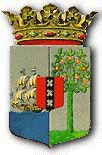 PUBLICATIEBLADBesluit van 19 november 2020, tot afkondiging van het Besluit van 27 maart 2020, nr. 2020000663, houdende wijziging van het reglement van orde voor de ministerraad
____________In naam van de Koning! ______De Gouverneur van Curaçao,Vanwege de Koning de last ontvangen hebbende tot afkondiging van onderstaand besluit:Wij Willem-Alexander, bij de gratie Gods, Koning der Nederlanden, Prins van Oranje-Nassau, enz. enz. enz. Op de voordracht van Onze Minister-President, Minister van Algemene Zaken, d.d. 27 maart 2020, kenmerk 4122685, handelende in overeenstemming met het gevoelen van de raad van ministers van het Koninkrijk;Overwegende dat het wenselijk is het reglement van orde voor de ministerraad te wijzigen ten behoeve van de continuïteit van de besluitvorming in het kader van de bestrijding van het coronavirus (covid-19);Gelet op artikel 45 van de Grondwet;Artikel 10 van het Statuut voor het Koninkrijk in acht genomen zijnde,Hebben goedgevonden en verstaan:Artikel 1Het reglement van orde voor de ministerraad wordt als volgt gewijzigd:In paragraaf 7 wordt voor artikel 27 een artikel toegevoegd, luidende:Artikel 26aDe minister-president kan, zo nodig en zo lang de continuïteit van de besluitvorming in het kader van de bestrijding van het coronavirus (covid-19) dit noodzakelijk maakt, beslissingen nemen, zo nodig in afwijking van het reglement, met betrekking tot de vergaderingen van de raad, zijn onderraden en commissies ten aanzien van de aanlevering van stukken, de aanwezigheid van anderen dan genoemd in de artikelen 2 en 3, de werkwijze, de geheimhouding en de verslaglegging.Artikel 2
Dit besluit treedt in werking met ingang van de dag na uitgifte van het Staatsblad, waarin het wordt geplaatst en werkt terug tot 27 maart 2020.Onze Minister-President, Minister van Algemene Zaken is belast met de uitvoering van dit besluit dat zal worden geplaatst in het Staatsblad, in het Afkondigingsblad van Aruba, in het Publicatieblad van Curaçao en in het Afkondigingsblad van Sint Maarten en waarvan afschrift zal worden gezonden aan de ministerraad, de Gevolmachtigde Ministers van Aruba, van Curaçao en van Sint Maarten en de Ministeries.’s-Gravenhage, 27 maart 2020
Willem Alexander DE MINISTER-PRESIDENT,Minister van Algemene Zaken, M. RutteHeeft opneming daarvan in het Publicatieblad bevolen,Gedaan te Willemstad, de 19de november 2020L.A. GEORGE-WOUTUitgegeven de 15de januari 2021De Minister van Algemene Zaken,E.P. RHUGGENAATH